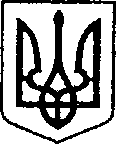 УКРАЇНАЧЕРНІГІВСЬКА ОБЛАСТЬН І Ж И Н С Ь К А    М І С Ь К А    Р А Д АВ И К О Н А В Ч И Й    К О М І Т Е ТР І Ш Е Н Н ЯВід  14 травня  2020 р.		          м. Ніжин		                            № 155Про внесення змін до рішення виконавчого комітетувід 23 квітня 2020 року №132«Про запобігання занесенню та поширенню на території Ніжинської МОТГ випадків гострої респіраторної хвороби, спричиненої коронавірусом COVID-19»  Відповідно до пп.1 п.А ст.32, ст.42,59,73  Закону України «Про місцеве        самоврядування в Україні», ст.29 Закону України «Про захист населення від інфекційних хвороб», Постанови КМУ від 04 травня 2020 року №343, Регламету виконавчого комітету Ніжинської міської ради Чернігівської області VІІ скликання з метою запобігання поширення на території Ніжинської ОТГ випадків гострої респіраторної хвороби COVID-19, спричиненої коронавірусом SARS-CoV-2,  виконавчий комітет Ніжинської міської ради вирішив:Внести зміни  до пункту 1 рішення виконавчого комітету Ніжинської міської ради від 23 квітня 2020 року №132 «Про запобігання занесенню та поширенню на території Ніжинської МОТГ випадків гострої респіраторної хвороби, спричиненої коронавірусом COVID-19» та викласти його у наступній редакції:               «1. Установити на території Ніжинської міської ОТГ карантин терміном дії  та вимогами згідно Постанов кабінету міністрів України»      2. Начальнику відділу з питань надзвичайних ситуацій, цивільного захисту населення, оборонної та мобілізаційної роботи Чуйко М.А. забезпечити оприлюднення даного рішення на офіційному сайті Ніжинської міської ради протягом п’яти робочих днів з дня його прийняття.    3. Контроль за виконанням даного рішення покласти на першого заступника міського голови з питань діяльності виконавчих органів ради Олійника Г.М.Міський голова                                                                                       А.В. Лінник    